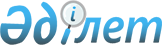 О районном бюджете на 2021-2023 годыРешение Аральского районного маслихата Кызылординской области от 25 декабря 2020 года № 439. Зарегистрировано Департаментом юстиции Кызылординской области 30 декабря 2020 года № 8021.
      В соответствии со статьей 9 кодекса Республики Казахстан от 4 декабря 2008 года "Бюджетный кодекс Республики Казахстан", подпунктом 1) пункта 1 статьи 6 Закона Республики Казахстан от 23 января 2001 года "О местном государственном управлении и самоуправлении в Республике Казахстан" Аральский районный маслихат РЕШИЛ:
      1. Утвердить районный бюджет на 2021-2023 годы согласно приложениям 1, 2, 3, в том числе на 2021 год в следующих объемах:
      1) доходы – 20 409 435 тысяч тенге, в том числе:
      налоговые поступления – 2 340 632,2 тысяч тенге;
      неналоговые поступления – 38 643,4 тысяч тенге;
      поступления от продажи основного капитала – 138 225,7 тысяч тенге;
      поступления трансфертов – 17 891 933,7 тысяч тенге;
      2) затраты – 20 595 756,6 тысяч тенге;
      3) чистое бюджетное кредитование – 48 773,5 тысяч тенге;
      бюджетные кредиты – 62 041,5 тысяч тенге;
      погашение бюджетных кредитов – 13 268 тысяч тенге;
      4) сальдо по операциям с финансовыми активами – 48 782 тысяч тенге; 
      приобретение финансовых активов – 48 782 тысяч тенге;
      поступления от продажи финансовых активов государства – 0;
      5) дефицит (профицит) бюджета – - 283 877,1 тысяч тенге;
      6) финансирование дефицита (использование профицита) бюджета – 283 877,1 тысяч тенге;
      поступление займов – 43 755 тысяч тенге;
      погашение займов – 78 801,8 тысяч тенге;
      используемые остатки бюджетных средств – 300 637,4 тысяч тенге.
      Сноска. Пункт 1 - в редакции решения Аральского районного маслихата Кызылординской области от 07.12.2021 № 156 (вводится в действие с 01.01.2021).


      2. Определить нормативы распределения доходов в областной бюджет на 2021 год в следующих размерах:
      1) по кодам 101.201 "Индивидуальный подоходный налог с доходов, облагаемых у источника выплаты" и 101.205 "Индивидуальный подоходный налог с доходов иностранных граждан, не облагаемых у источника выплаты" –50 процентов;
      2) по коду 103.101 "Социальный налог" – 50 процентов.
      3. Установить объем субвенций, передаваемых в районный бюджет на 2021 год в сумме 12 289 436 тысяч тенге.
      4. Предусмотреть в районном бюджете на 2021 год объемы субвенций, передаваемых из районного бюджета в бюджеты города, поселка и сельского округа в сумме 1 001 195 тысяч тенге, в том числе:
      Город Аральск 206 829 тысяч тенге;
      Поселок Жаксыкылыш 27 165 тысяч тенге;
      Поселок Саксаульск 67 122 тысяч тенге;
      Сельский округ Акирек 27 725 тысяч тенге;
      Сельский округ Аманоткел 57 886 тысяч тенге;
      Сельский округ Аралкум 28 788 тысяч тенге;
      Сельский округ Атанши 26 502 тысяч тенге;
      Сельский округ Бекбауыл 38 658 тысяч тенге;
      Сельский округ Беларан 26 380 тысяч тенге;
      Сельский округ Боген 35 070 тысяч тенге;
      Сельский округ Жанакурылыс 28 450 тысяч тенге;
      Сельский округ Жетес би 28 623 тысяч тенге;
      Сельский округ Жинишкекум 28 258 тысяч тенге;
      Сельский округ Камыстыбас 40 731 тысяч тенге;
      Сельский округ Каракум 34 678 тысяч тенге;
      Сельский округ Каратерен 28 903 тысяч тенге;
      Сельский округ Косаман 35 738 тысяч тенге;
      Сельский округ Косжар 26 079 тысяч тенге;
      Сельский округ Куланды 28 958 тысяч тенге;
      Сельский округ Мергенсай 28 621 тысяч тенге;
      Сельский округ Аккум 45 146 тысяч тенге;
      Сельский округ Райым 60 003 тысяч тенге;
      Сельский округ Сазды 26 654 тысяч тенге;
      Сельский округ Сапак 18 228 тысяч тенге.
      5. Утвердить резерв местного исполнительного органа района на 2021 год в размере – 48 048 тысяч тенге.
      6. Настоящее решение вводится в действие с 1 января 2021 года и подлежит официальному опубликованию. Районный бюджет на 2021 год
      Сноска. Приложение 1 - в редакции решения Аральского районного маслихата Кызылординской области от 07.12.2021 № 156 (вводится в действие с 01.01.2021). Районный бюджет на 2022 год Районный бюджет на 2023 год
					© 2012. РГП на ПХВ «Институт законодательства и правовой информации Республики Казахстан» Министерства юстиции Республики Казахстан
				
      Председатель очередной шестьдесят четвертой сессии Аральского районного маслихата 

А. Асанбаев

      Секретарь Аральского районного маслихата 

Д. Мадинов
Приложение 1 к решению
Аральского районного маслихата
от "25" декабря 2020 года № 439
Категория 
Категория 
Категория 
Категория 
Категория 
Сумма, тысяч тенге
Класс 
Класс 
Класс 
Класс 
Сумма, тысяч тенге
Подкласс 
Подкласс 
Подкласс 
Сумма, тысяч тенге
Наименование 
Наименование 
Сумма, тысяч тенге
1
2
3
4
4
5
1. Доходы
1. Доходы
20 409 435
1
Налоговые поступления
Налоговые поступления
2 340 632,2
01
Подоходный налог
Подоходный налог
612 479,7
1
Корпоративный подоходный налог
Корпоративный подоходный налог
128 700
2
Индивидуальный подоходный налог
Индивидуальный подоходный налог
483 779,7
03
Социальный налог
Социальный налог
461 707,5
1
Социальный налог
Социальный налог
461 707,5
04
Hалоги на собственность
Hалоги на собственность
1 197 058
1
Hалоги на имущество
Hалоги на имущество
1 193 630
3
Земельный налог
Земельный налог
1 612
4
Налог на транспортные средства
Налог на транспортные средства
1 750
5
Единый земельный налог
Единый земельный налог
66
05
Внутренние налоги на товары, работы и услуги
Внутренние налоги на товары, работы и услуги
62 951
2
Акцизы
Акцизы
10 288
3
Поступления за использование природных и других ресурсов
Поступления за использование природных и других ресурсов
38 537
4
Сборы за ведение предпринимательской и профессиональной деятельности
Сборы за ведение предпринимательской и профессиональной деятельности
14 126
08
Обязательные платежи, взимаемые за совершение юридически значимых действий и (или) выдачу документов уполномоченными на то государственными органами или должностными лицами
Обязательные платежи, взимаемые за совершение юридически значимых действий и (или) выдачу документов уполномоченными на то государственными органами или должностными лицами
6 436
1
Государственная пошлина
Государственная пошлина
6 436
2
Неналоговые поступления
Неналоговые поступления
38 643,4
01
Доходы от государственной собственности
Доходы от государственной собственности
13 933,1
1
Поступления части чистого дохода государственных предприятий
Поступления части чистого дохода государственных предприятий
90,8
5
Доходы от аренды имущества, находящегося в государственной собственности
Доходы от аренды имущества, находящегося в государственной собственности
3 243,5 
7
Вознаграждения по кредитам, выданным из государственного бюджета
Вознаграждения по кредитам, выданным из государственного бюджета
10 218,4
9
Прочие доходы от государственной собственности
Прочие доходы от государственной собственности
380,4
03
Поступления денег от проведения государственных закупок, организуемых государственными учреждениями, финансируемыми из государственного бюджета
Поступления денег от проведения государственных закупок, организуемых государственными учреждениями, финансируемыми из государственного бюджета
219
1
Поступления денег от проведения государственных закупок, организуемых государственными учреждениями, финансируемыми из государственного бюджета
Поступления денег от проведения государственных закупок, организуемых государственными учреждениями, финансируемыми из государственного бюджета
219
04
Штрафы, пени, санкции, взыскания, налагаемые государственными учреждениями, финансируемыми из государственного бюджета, а также содержащимися и финансируемыми из бюджета (сметы расходов) Национального Банка Республики Казахстан
Штрафы, пени, санкции, взыскания, налагаемые государственными учреждениями, финансируемыми из государственного бюджета, а также содержащимися и финансируемыми из бюджета (сметы расходов) Национального Банка Республики Казахстан
1 052,3
1
Штрафы,пени, санкции, взыскания, налагаемые государственными учреждениями, финансируемыми из государственного бюджета, а также содержащимися и финансируемыми из бюджета (сметы расходов) Национального Банка Республики Казахстан, за исключением поступлений от организаций нефтяного сектора и Фонда компенсации потерпевшим
Штрафы,пени, санкции, взыскания, налагаемые государственными учреждениями, финансируемыми из государственного бюджета, а также содержащимися и финансируемыми из бюджета (сметы расходов) Национального Банка Республики Казахстан, за исключением поступлений от организаций нефтяного сектора и Фонда компенсации потерпевшим
1 052,3
06
Прочие неналоговые поступления
Прочие неналоговые поступления
23 439
1
Прочие неналоговые поступления
Прочие неналоговые поступления
23 439
3
Поступления от продажи основного капитала
Поступления от продажи основного капитала
138 225,7
01
Продажа государственного имущества, закрепленного за государственными учреждениями
Продажа государственного имущества, закрепленного за государственными учреждениями
342
1
Продажа государственного имущества, закрепленного за государственными учреждениями
Продажа государственного имущества, закрепленного за государственными учреждениями
342
03
Продажа земли и нематериальных активов
Продажа земли и нематериальных активов
137 883,7
1
Продажа земли
Продажа земли
137 883,7
4
Поступления трансфертов
Поступления трансфертов
17 891 933,7
01
Трансферты из нижестоящих органов государственного управления
Трансферты из нижестоящих органов государственного управления
1 357,7
3
Трансферты из бюджетов городов районного значения, сел, поселков, сельских округов 
Трансферты из бюджетов городов районного значения, сел, поселков, сельских округов 
1 357,7
02
Трансферты из вышестоящих органов государственного управления
Трансферты из вышестоящих органов государственного управления
17 890 576
2
Трансферты из областного бюджета
Трансферты из областного бюджета
17 890 576
Функциональная группа
Функциональная группа
Функциональная группа
Функциональная группа
Функциональная группа
Сумма, тысяч тенге
Функциональная подгруппа
Функциональная подгруппа
Функциональная подгруппа
Функциональная подгруппа
Сумма, тысяч тенге
Администратор бюджетных программ
Администратор бюджетных программ
Администратор бюджетных программ
Сумма, тысяч тенге
Программа 
Программа 
Сумма, тысяч тенге
Наименование 
Сумма, тысяч тенге
2. Затраты
20 595 756,6
01
Государственные услуги общего характера
913 691,9
1
Представительные, исполнительные и другие органы, выполняющие общие функции государственного управления
282 480
112
Аппарат маслихата района (города областного значения)
47 709
001
Услуги по обеспечению деятельности маслихата района (города областного значения)
43 542
003
Капитальные расходы государственного органа
4 167
122
Аппарат акима района (города областного значения)
234 771
001
Услуги по обеспечению деятельности акима района (города областного значения)
225 368
003
Капитальные расходы государственного органа
9 403
2
Финансовая деятельность
282 079,9
452
Отдел финансов района (города областного значения)
248 106,9
001
Услуги по реализации государственной политики в области исполнения бюджета района и управления коммунальной собственностью района (города областного значения)
41 004
003
Проведение оценки имущества в целях налогообложения
2 117
010
Приватизация, управление коммунальным имуществом, постприватизационная деятельность и регулирование споров, связанных с этим
500
018
Капитальные расходы государственного органа
750
113
Целевые текущие трансферты нижестоящим бюджетам
203 735,9
805
Отдел государственных закупок района (города областного значения)
33 973
001
Услуги по реализации государственной политики в области закупок на местном уровне
33 973
5
Планирование и статистическая деятельность
46 871
453
Отдел экономики и бюджетного планирования района (города областного значения)
46 871
001
Услуги по реализации государственной политики в области формирования и развития экономической политики, системы государственного планирования
46 871
9
Прочие государственные услуги общего характера
302 262 
458
Отдел жилищно-коммунального хозяйства, пассажирского транспорта и автомобильных дорог района (города областного значения)
189 838,4
001
Услуги по реализации государственной политики на местном уровне в области жилищно-коммунального хозяйства, пассажирского транспорта и автомобильных дорог 
42 404
013
Копитальные расходы государственного органа
1 545
113
Целевые текущие трансферты нижестоящим бюджетам
145 889,4
493
Отдел предпринимательства, промышленности и туризма района (города областного значения)
30 364
001
Услуги по реализации государственной политики на местном уровне в области развития предпринимательства, промышленности и туризма 
29 353
003
Капитальные расходы государственного органа
1 011
801
Отдел занятости, социальных программ и регистрации актов гражданского состояния района (города областного значения)
83 058,6
001
Услуги по реализации государственной политики на местном уровне в сфере занятости, социальных программ и регистрации актов гражданского состояния
79 686,6
003
Капитальные расходы государственного органа
2 372
02
Оборона
11 868
1
Военные нужды
5 188
122
Аппарат акима района (города областного значения)
5 188
005
Мероприятия в рамках исполнения всеобщей воинской обязанности
5 188
2
Организация работы по чрезвычайным ситуациям
6 680
122
Аппарат акима района (города областного значения)
6 680
007
Мероприятия по профилактике и тушению степных пожаров районного (городского) масштаба, а также пожаров в населенных пунктах, в которых не созданы органы государственной противопожарной службы
6 680
03
Общественный порядок, безопасность, правовая, судебная, уголовно-исполнительная деятельность
11 506
9
Прочие услуги в области общественного порядка и безопасности
11 506
458
Отдел жилищно-коммунального хозяйства, пассажирского транспорта и автомобильных дорог района (города областного значения)
11 506
021
Обеспечение безопасности дорожного движения в населенных пунктах
11 506
06
Социальная помощь и социальное обеспечение
1 541 520
1
Социальное обеспечение
235 514
801
Отдел занятости, социальных программ и регистрации актов гражданского состояния района (города областного значения)
235 514
010
Государственная адресная социальная помощь
235 514
2
Социальная помощь
1 261 791
801
Отдел занятости, социальных программ и регистрации актов гражданского состояния района (города областного значения)
1 261 791
004
Программа занятости
645 209
006
Оказание социальной помощи на приобретение топлива специалистам здравоохранения, образования, социального обеспечения, культуры, спорта и ветеринарии в сельской местности в соответствии с законодательством Республики Казахстан
29 486
007
Жилищная помощь
6 410
008
Социальная поддержка граждан, награжденных орденами "Отан", "Данк" от 26 июля 1999 года удостоенных высокого звания "Халық қаһарманы", почетных званий республики
267
009
Материальное обеспечение детей-инвалидов, воспитывающихся и обучающихся на дому
5 590
011
Социальная помощь отдельным категориям нуждающихся граждан по решениям местных представительных органов
139 329
014
Оказание социальной помощи нуждающимся гражданам на дому
140 737
017
Обеспечение нуждающихся инвалидов обязательными гигиеническими средствами и предоставление услуг специалистами жестового языка, индивидуальными помощниками в соответствии с индивидуальной программой реабилитации инвалида
216 180
023
Обеспечение деятельности центров занятости населения
78 583
9
Прочие услуги в области социальной помощи и социального обеспечения
44 215
801
Отдел занятости, социальных программ и регистрации актов гражданского состояния района (города областного значения)
44 215
018
Оплата услуг по зачислению, выплате и доставке пособий и других социальных выплат
2 555
020
Размещение государственного социального заказа в неправительственных организациях
16 002
050
Обеспечение прав и улучшение качества жизни инвалидов в Республике Казахстан
25 658
07
Жилищно-коммунальное хозяйство
1 325 277
1
Жилищное хозяйство
700 415
472
Отдел строительства, архитектуры и градостроительства района (города областного значения)
700 415
003
Проектирование и (или) строительство, реконструкция жилья коммунального жилищного фонда
8 000
004
Проектирование, развитие и (или) обустройство инженерно-коммуникационной инфраструктуры
259 753
098
Коммуналдық тұрғын үй қорының тұрғын үйлерін сатып алу
432 662
2
Коммунальное хозяйство
558 401,8
458
Ауданның (облыстық маңызы бар қаланың) тұрғын үй-коммуналдық шаруашылығы, жолаушылар көлігі және автомобиль жолдары бөлімі
7 102
012
Сумен жабдықтау және субұру жұйесінің жұмыс істеуі
7 102
472
Отдел строительства, архитектуры и градостроительства района (города областного значения)
551 299,8
005
Развитие коммунального хозяйства
7 200
006
Развитие системы водоснабжения и водоотведения
544 099,8
3
Благоустройство населенных пунктов
66 460,2
458
Отдел жилищно-коммунального хозяйства, пассажирского транспорта и автомобильных дорог района (города областного значения)
66 460,2
015
Освещение улиц в населенных пунктах
4 081
016
Обеспечение санитарии населенных пунктов
400
018
Благоустройство и озеленение населенных пунктов
61 979,2
08
Культура, спорт, туризм и информационное пространство
1 151 304,3
1
Деятельность в области культуры
186 847,3
455
Отдел культуры и развития языков района (города областного значения)
175 650
003
Поддержка культурно-досуговой работы
175 650
472
Отдел строительства, архитектуры и градостроительства района (города областного значения)
11 197,3
011
Развитие объектов культуры
11 197,3
2
Спорт
639 413
465
Отдел физической культуры и спорта района (города областного значения)
144 228
001
Услуги по реализации государственной политики на местном уровне в сфере физической культуры и спорта
22 129
005
Развитие массового спорта и национальных видов спорта
85 214
006
Проведение спортивных соревнований на районном (города областного значения) уровне
36 029
032
Капитальные расходы подведомственных государственных учреждений и организаций
856
472
Отдел строительства, архитектуры и градостроительства района (города областного значения)
495 185
008
Развитие объектов спорта
495 185
3
Информационное пространство
202 801
455
Отдел культуры и развития языков района (города областного значения)
183 263
006
Функционирование районных (городских) библиотек
181 864
007
Развитие государственного языка и других языков народа Казахстана
1 399
456
Отдел внутренней политики района (города областного значения)
19 538
002
Услуги по проведению государственной информационной политики 
19 538
9
Прочие услуги по организации культуры, спорта, туризма и информационного пространства
122 243
455
Отдел культуры и развития языков района (города областного значения)
38 939
001
Услуги по реализации государственной политики на местном уровне в области развития языков и культуры
29 036
010
Капитальные расходы государственного органа
1 000
032
Капитальные расходы подведомственных государственных учреждений и организаций
8 903
456
Отдел внутренней политики района (города областного значения)
83 304
001
Услуги по реализации государственной политики на местном уровне в области информации, укрепления государственности и формирования социального оптимизма граждан
36 506
003
Реализация мероприятий в сфере молодежной политики
39 692
006
Капитальные расходы государственного органа
7 106
9
Топливно-энергетический комплекс и недропользование
57 813,7
1
Топливо и энергетика
57 813,7
472
Отдел строительства, архитектуры и градостроительства района (города областного значения)
57 813,7
009
Развитие теплоэнергетической системы
2 400
036
Развитие газотранспортной системы
55 413,7
10
Сельское, водное, лесное, рыбное хозяйство, особо охраняемые природные территории, охрана окружающей среды и животного мира, земельные отношения
122 846,5
1
Сельское хозяйство
52 382
462
Отдел сельского хозяйства района (города областного значения)
52 382
001
Услуги по реализации государственной политики на местном уровне в сфере сельского хозяйства
51 258
006
Капитальные расходы государственного органа
1 124
6
Земельные отношения
60 603,5
463
Отдел земельных отношений района (города областного значения)
60 603,5
001
Услуги по реализации государственной политики в области регулирования земельных отношений на территории района (города областного значения)
26 425
004
Организация работ по зонированию земель
20 000
005
Создание информационных систем
3 048,5
006
Землеустройство, проводимое при установлении границ районов, городов областного значения, районного значения, сельских округов, поселков, сел
11 130
9
Прочие услуги в области сельского, водного, лесного, рыбного хозяйства, охраны окружающей среды и земельных отношений
9 861
462
Отдел сельского хозяйства района (города областного значения)
9 861
099
Реализация мер по оказанию социальной поддержки специалистов
9 861
11
Промышленность, архитектурная, градостроительная и строительная деятельность
37 341
2
Архитектурная, градостроительная и строительная деятельность
37 341
472
Отдел строительства, архитектуры и градостроительства района (города областного значения)
37 341
001
Услуги по реализации государственной политики в области строительства, архитектуры и градостроительства на местном уровне
37 341
12
Транспорт и коммуникации
1 450 773,8
1
Автомобильный транспорт
1 450 773,8
458
Отдел жилищно-коммунального хозяйства, пассажирского транспорта и автомобильных дорог района (города областного значения)
1 450 773,8
022
Развитие транспортной инфраструктуры
330 381
023
Обеспечение функционирования автомобильных дорог
63 710,8
045
Капитальный и средный ремонт автомобильных дорог районного значения и улиц населенных пунктов
37 950
051
Реализация приоритетных проектов транспортной инфраструктуры
1 018 732
13
Прочие
1 210 711
3
Поддержка предпринимательской деятельности и защита конкуренции
472
493
Отдел предпринимательства, промышленности и туризма района (города областного значения)
472
006
Поддержка предпринимательской деятельности
472
9
Прочие
1 210 240
452
Отдел финансов района (города областного значения)
19 448
012
Резерв местного исполнительного органа района (города областного значения) 
19 448
458
Отдел жилищно-коммунального хозяйства, пассажирского транспорта и автомобильных дорог района (города областного значения)
1 190 792
085
Реализация бюджетных инвестиционных проектов в малых и моногородах
1 190 792
14
Обслуживание долга
112 530,4
1
Обслуживание долга
112 530,4
452
Отдел финансов района (города областного значения)
112 530,4
013
Обслуживание долга местных исполнительных органов по выплате вознаграждений и иных платежей по займам из областного бюджета
112 530,4
15
Трансферты
12 648 572
1
Трансферты
12 648 572
452
Отдел финансов района (города областного значения)
12 648 572
006
Возврат неиспользованных (недоиспользованных) целевых трансфертов
15 666
024
Целевые текущие трансферты из нижестоящего бюджета на компенсацию потерь вышестоящего бюджета в связи с изменением законодательства
11 631 711
038
Субвенций
1 001 195
3.Чистое бюджетное кредитование
48 773,5
Бюджетные кредиты
62 041,5
10
Сельское, водное, лесное, рыбное хозяйство, особо охраняемые природные территории, охрана окружающей среды и животного мира, земельные отношения
43 755
9
Прочие услуги в области сельского, водного, лесного, рыбного хозяйства, охраны окружающей среды и земельных отношений
43 755
462
Отдел сельского хозяйства района (города областного значения)
43 755
008
Бюджетные кредиты для реализации мер социальной поддержки специалистов
43 755
5
Погашение бюджетных кредитов
13 268
01
Погашение бюджетных кредитов
13 268
1
Погашение бюджетных кредитов, выданных из государственного бюджета
13 268
13
Погашение бюджетных кредитов, выданных из местного бюджета физическим лицам
13 268
4. Сальдо по операциям с финансовыми активами
48 782
Приобретение финансовых активов
48 782
07
Жилищно-коммунальное хозяйство
48 782
1
Жилищно-коммунальное хозяйство
48 782
458
Отдел жилищно-коммунального хозяйства, пассажирского транспорта и автомобильных дорог района (города областного значения)
48 782
054
Увеличение уставного капитала субъектов квазигосударственного сектора в рамках содействия устойчивому развитию и росту Республики Казахстан
48 782
5. Дефицит (профицит) бюджета
-283 877,1
6. Финансирование дефицита (использование профицита) бюджета
283 877,1
7
Поступление займов
43 755
01
Внутренние государственные займы
43 755
2
Договоры займа
43 755
03
Займы, получаемые местным исполнительным органом района (города областного значения)
43 755
16
Погашение займов
78 801,8
1
Погашение займов
78 801,8
452
Отдел финансов района (города областного значения)
78 801,8
008
Погашение долга местного исполнительного органа перед вышестоящим бюджетом
13 268
021
Возврат неиспользованных бюджетных кредитов, выданных из местного бюджета
65 533,8
8
Используемые остатки бюджетных средств
300 637,4
01
Остатки бюджетных средств
300 637,4
1
Остатки бюджетных средств
300 637,4Приложение 2 к решению
Аральского районного маслихата
от 25 декабря 2020 года № 439
Категория 
Категория 
Категория 
Категория 
Сумма на 2022 год
(тысяч тенге)
Класс 
Класс 
Класс 
Сумма на 2022 год
(тысяч тенге)
Подкласс 
Подкласс 
Сумма на 2022 год
(тысяч тенге)
Наименование 
Сумма на 2022 год
(тысяч тенге)
1
2
3
4
5
1. Доходы
14 692 747
1
Налоговые поступления
2 315 398
01
Подоходный налог
511 660
1
Корпоративный подоходный налог
105 040
2
Индивидуальный подоходный налог
406 620
03
Социальный налог
412 800
1
Социальный налог
412 800
04
Hалоги на собственность
1 326 721
1
Hалоги на имущество
1 321 199
3
Земельный налог
3 353
4
Налог на транспортные средства
2 169
05
Внутренние налоги на товары, работы и услуги
55 823
2
Акцизы
9 036
3
Поступления за использование природных и других ресурсов
36 126
4
Сборы за ведение предпринимательской и профессиональной деятельности
10 661
08
Обязательные платежи, взимаемые за совершение юридически значимых действий и (или) выдачу документов уполномоченными на то государственными органами или должностными лицами
8 394
1
Государственная пошлина
8 394
2
Неналоговые поступления
9 353
01
Доходы от государственной собственности
5 135
5
Доходы от аренды имущества, находящегося в государственной собственности
4 823
9
Прочие доходы от государственной собственности
312
06
Прочие неналоговые поступления
4 218
1
Прочие неналоговые поступления
4 218
3
Поступления от продажи основного капитала
40 417
01
Продажа государственного имущества, закрепленного за государственными учреждениями
356
1
Продажа государственного имущества, закрепленного за государственными учреждениями
356
03
Продажа земли и нематериальных активов
40 061
1
Продажа земли
31 969
2
Продажа нематериальных активов
8 092
4
Поступления трансфертов
12 327 579
02
Трансферты из вышестоящих органов государственного управления
12 327 579
2
Трансферты из областного бюджета
12 327 579
Функциональная группа
Функциональная группа
Функциональная группа
Функциональная группа
Сумма на 2022 год
(тысяч тенге)
Администратор бюджетных программ
Администратор бюджетных программ
Администратор бюджетных программ
Сумма на 2022 год
(тысяч тенге)
Программа 
Программа 
Сумма на 2022 год
(тысяч тенге)
Наименование 
Сумма на 2022 год
(тысяч тенге)
2. Расходы
14 692 747
01
Государственные услуги общего характера
447 602
112
Аппарат маслихата района (города областного значения)
34 198
001
Услуги по обеспечению деятельности маслихата района (города областного значения)
34 198
122
Аппарат акима района (города областного значения)
192 020
001
Услуги по обеспечению деятельности акима района (города областного значения)
192 020
452
Отдел финансов района (города областного значения)
34 798
001
Услуги по реализации государственной политики в области исполнения бюджета района и управления коммунальной собственностью района (города областного значения)
33 319
003
Проведение оценки имущества в целях налогообложения
1 479
805
Отдел государственных закупок района (города областного значения)
29 405
001
Услуги по реализации государственной политики в области закупок на местном уровне
29 405
453
Отдел экономики и бюджетного планирования района (города областного значения)
36 633
001
Услуги по реализации государственной политики в области формирования и развития экономической политики, системы государственного планирования
36 633
458
Отдел жилищно-коммунального хозяйства, пассажирского транспорта и автомобильных дорог района (города областного значения)
31 591
001
Услуги по реализации государственной политики на местном уровне в области жилищно-коммунального хозяйства, пассажирского транспорта и автомобильных дорог 
31 591
493
Отдел предпринимательства, промышленности и туризма района (города областного значения)
20 453
001
Услуги по реализации государственной политики на местном уровне в области развития предпринимательства, промышленности и туризма 
20 453
801
Отдел занятости, социальных программ и регистрации актов гражданского состояния района (города областного значения)
68 504
001
Услуги по реализации государственной политики на местном уровне в сфере занятости, социальных программ и регистрации актов гражданского состояния
68 504
02
Оборона
12 209
122
Аппарат акима района (города областного значения)
12 209
005
Мероприятия в рамках исполнения всеобщей воинской обязанности
5 395
007
Мероприятия по профилактике и тушению степных пожаров районного (городского) масштаба, а также пожаров в населенных пунктах, в которых не созданы органы государственной противопожарной службы
6 814
03
Общественный порядок, безопасность, правовая, судебная, уголовно-исполнительная деятельность
11 766
458
Отдел жилищно-коммунального хозяйства, пассажирского транспорта и автомобильных дорог района (города областного значения)
11 766
021
Обеспечение безопасности дорожного движения в населенных пунктах
11 766
06
Социальная помощь и социальное обеспечение
549 136
801
Отдел занятости, социальных программ и регистрации актов гражданского состояния района (города областного значения)
86 639
010
Государственная адресная социальная помощь
86 639
801
Отдел занятости, социальных программ и регистрации актов гражданского состояния района (города областного значения)
459 840
004
Программа занятости
126 568
006
Оказание социальной помощи на приобретение топлива специалистам здравоохранения, образования, социального обеспечения, культуры, спорта и ветеринарии в сельской местности в соответствии с законодательством Республики Казахстан
27 884
007
Жилищная помощь
22 986
008
Социальная поддержка граждан, награжденных орденами "Отан", "Данк" от 26 июля 1999 года удостоенных высокого звания "Халық қаһарманы", почетных званий республики
506
009
Материальное обеспечение детей-инвалидов, воспитывающихся и обучающихся на дому
6 081
011
Социальная помощь отдельным категориям нуждающихся граждан по решениям местных представительных органов
9 340
014
Оказание социальной помощи нуждающимся гражданам на дому
81 868
017
Обеспечение нуждающихся инвалидов обязательными гигиеническими средствами и предоставление услуг специалистами жестового языка, индивидуальными помощниками в соответствии с индивидуальной программой реабилитации инвалида
117 363
023
Обеспечение деятельности центров занятости населения
67 244
801
Отдел занятости, социальных программ и регистрации актов гражданского состояния района (города областного значения)
2 657
018
Оплата услуг по зачислению, выплате и доставке пособий и других социальных выплат
2 657
07
Жилищно-коммунальное хозяйство
33 723
458
Отдел жилищно-коммунального хозяйства, пассажирского транспорта и автомобильных дорог района (города областного значения)
547
049
Проведение энергетического аудита многоквартирных жилых домов
547
458
Отдел жилищно-коммунального хозяйства, пассажирского транспорта и автомобильных дорог района (города областного значения)
33 176
015
Освещение улиц в населенных пунктах
1 147
018
Благоустройство и озеленение населенных пунктов
32 029
08
Культура, спорт, туризм и информационное пространство
571 512
455
Отдел культуры и развития языков района (города областного значения)
152 281
003
Поддержка культурно-досуговой работы
152 281
465
Отдел физической культуры и спорта района (города областного значения)
135 841
001
Услуги по реализации государственной политики на местном уровне в сфере физической культуры и спорта
18 650
005
Развитие массового спорта и национальных видов спорта
79 352
006
Проведение спортивных соревнований на районном (города областного значения) уровне
37 839
455
Отдел культуры и развития языков района (города областного значения)
158 432
006
Функционирование районных (городских) библиотек
155 866
007
Развитие государственного языка и других языков народа Казахстана
2 566
456
Отдел внутренней политики района (города областного значения)
17 199
002
Услуги по проведению государственной информационной политики 
17 199
455
Отдел культуры и развития языков района (города областного значения)
24 275
001
Услуги по реализации государственной политики на местном уровне в области развития языков и культуры
22 815
032
Капитальные расходы подведомственных государственных учреждений и организаций
1 460
456
Отдел внутренней политики района (города областного значения)
83 484
001
Услуги по реализации государственной политики на местном уровне в области информации, укрепления государственности и формирования социального оптимизма граждан
44 414
003
Реализация мероприятий в сфере молодежной политики
39 070
10
Сельское, водное, лесное, рыбное хозяйство, особо охраняемые природные территории, охрана окружающей среды и животного мира, земельные отношения
76 299
462
Отдел сельского хозяйства района (города областного значения)
36 653
001
Услуги по реализации государственной политики на местном уровне в сфере сельского хозяйства
36 653
463
Отдел земельных отношений района (города областного значения)
26 448
001
Услуги по реализации государственной политики в области регулирования земельных отношений на территории района (города областного значения)
21 978
006
Землеустройство, проводимое при установлении границ районов, городов областного значения, районного значения, сельских округов, поселков, сел
4 470
462
Отдел сельского хозяйства района (города областного значения)
13 198
099
Реализация мер по оказанию социальной поддержки специалистов
13 198
11
Промышленность, архитектурная, градостроительная и строительная деятельность
26 277
472
Отдел строительства, архитектуры и градостроительства района (города областного значения)
26 227
001
Услуги по реализации государственной политики в области строительства, архитектуры и градостроительства на местном уровне
26 227
12
Транспорт и коммуникации
287 614
458
Отдел жилищно-коммунального хозяйства, пассажирского транспорта и автомобильных дорог района (города областного значения)
287 614
023
Обеспечение функционирования автомобильных дорог
287 614
13
Прочие
50 350
493
Отдел предпринимательства, промышленности и туризма района (города областного значения)
491
006
Поддержка предпринимательской деятельности
491
452
Отдел финансов района (города областного значения)
49 859
012
Резерв местного исполнительного органа района (города областного значения) 
49 859
15
Трансферты
12 626 309
452
Отдел финансов района (города областного значения)
12 626 309
024
Целевые текущие трансферты из нижестоящего бюджета на компенсацию потерь вышестоящего бюджета в связи с изменением законодательства
11 627 829
038
Субвенций
998 480
3.Чистое бюджетное кредитование
0
Бюджетные кредиты
0
5
Погашение бюджетных кредитов
0
1
Погашение бюджетных кредитов, выданных из государственного бюджета
0
13
Погашение бюджетных кредитов, выданных из местного бюджета физическим лицам
0
4. Сальдо по операциям с финансовыми активами
0
Приобретение финансовых активов
0
07
Жилищно-коммунальное хозяйство
0
458
Отдел жилищно-коммунального хозяйства, пассажирского транспорта и автомобильных дорог района (города областного значения)
0
054
Увеличение уставного капитала субъектов квазигосударственного сектора в рамках содействия устойчивому развитию и росту Республики Казахстан
0
5. Дефицит (профицит) бюджета
0
6. Финансирование дефицита (использование профицита) бюджета
0
Поступление займов
0
7
Поступление займов
0
2
Договоры займа
0
03
Займы, получаемые местным исполнительным органом района (города областного значения)
0
16
Погашение займов
0
452
Отдел финансов района (города областного значения)
0
008
Погашение долга местного исполнительного органа перед вышестоящим бюджетом
0
021
Возврат неиспользованных бюджетных кредитов, выданных из местного бюджета
0
8
Используемые остатки бюджетных средств
0
1
Свободные остатки бюджетных средств
0
01
Свободные остатки бюджетных средств
0
2
Остатки бюджетных средств на конец отчетного периода
0
01
Остатки бюджетных средств на конец отчетного периода
0Приложение 3 к решению
Аральского районного маслихата
от 25 декабря 2020 года № 439
Категория 
Категория 
Категория 
Категория 
Сумма на 2023 год
(тысяч тенге)
Класс 
Класс 
Класс 
Сумма на 2023 год
(тысяч тенге)
Подкласс 
Подкласс 
Сумма на 2023 год
(тысяч тенге)
Наименование 
Сумма на 2023 год
(тысяч тенге)
1
2
3
4
5
1. Доходы
14 692 747
1
Налоговые поступления
2 315 398
01
Подоходный налог
511 660
1
Корпоративный подоходный налог
105 040
2
Индивидуальный подоходный налог
406 620
03
Социальный налог
412 800
1
Социальный налог
412 800
04
Hалоги на собственность
1 326 721
1
Hалоги на имущество
1 321 199
3
Земельный налог
3 353
4
Налог на транспортные средства
2 169
05
Внутренние налоги на товары, работы и услуги
55 823
2
Акцизы
9 036
3
Поступления за использование природных и других ресурсов
36 126
4
Сборы за ведение предпринимательской и профессиональной деятельности
10 661
08
Обязательные платежи, взимаемые за совершение юридически значимых действий и (или) выдачу документов уполномоченными на то государственными органами или должностными лицами
8 394
1
Государственная пошлина
8 394
2
Неналоговые поступления
9 353
01
Доходы от государственной собственности
5 135
5
Доходы от аренды имущества, находящегося в государственной собственности
4 823
9
Прочие доходы от государственной собственности
312
06
Прочие неналоговые поступления
4 218
1
Прочие неналоговые поступления
4 218
3
Поступления от продажи основного капитала
40 417
01
Продажа государственного имущества, закрепленного за государственными учреждениями
356
1
Продажа государственного имущества, закрепленного за государственными учреждениями
356
03
Продажа земли и нематериальных активов
40 061
1
Продажа земли
31 969
2
Продажа нематериальных активов
8 092
4
Поступления трансфертов
12 327 579
02
Трансферты из вышестоящих органов государственного управления
12 327 579
2
Трансферты из областного бюджета
12 327 579
Функциональная группа
Функциональная группа
Функциональная группа
Функциональная группа
Сумма на 2023 год
(тысяч тенге)
Администратор бюджетных программ
Администратор бюджетных программ
Администратор бюджетных программ
Сумма на 2023 год
(тысяч тенге)
Программа 
Программа 
Сумма на 2023 год
(тысяч тенге)
Наименование 
Сумма на 2023 год
(тысяч тенге)
2. Расходы
14 692 747
01
Государственные услуги общего характера
447 602
112
Аппарат маслихата района (города областного значения)
34 198
001
Услуги по обеспечению деятельности маслихата района (города областного значения)
34 198
122
Аппарат акима района (города областного значения)
192 020
001
Услуги по обеспечению деятельности акима района (города областного значения)
192 020
452
Отдел финансов района (города областного значения)
34 798
001
Услуги по реализации государственной политики в области исполнения бюджета района и управления коммунальной собственностью района (города областного значения)
33 319
003
Проведение оценки имущества в целях налогообложения
1 479
805
Отдел государственных закупок района (города областного значения)
29 405
001
Услуги по реализации государственной политики в области закупок на местном уровне
29 405
453
Отдел экономики и бюджетного планирования района (города областного значения)
36 633
001
Услуги по реализации государственной политики в области формирования и развития экономической политики, системы государственного планирования
36 633
458
Отдел жилищно-коммунального хозяйства, пассажирского транспорта и автомобильных дорог района (города областного значения)
31 591
001
Услуги по реализации государственной политики на местном уровне в области жилищно-коммунального хозяйства, пассажирского транспорта и автомобильных дорог 
31 591
493
Отдел предпринимательства, промышленности и туризма района (города областного значения)
20 453
001
Услуги по реализации государственной политики на местном уровне в области развития предпринимательства, промышленности и туризма 
20 453
801
Отдел занятости, социальных программ и регистрации актов гражданского состояния района (города областного значения)
68 504
001
Услуги по реализации государственной политики на местном уровне в сфере занятости, социальных программ и регистрации актов гражданского состояния
68 504
02
Оборона
12 209
122
Аппарат акима района (города областного значения)
12 209
005
Мероприятия в рамках исполнения всеобщей воинской обязанности
5 395
007
Мероприятия по профилактике и тушению степных пожаров районного (городского) масштаба, а также пожаров в населенных пунктах, в которых не созданы органы государственной противопожарной службы
6 814
03
Общественный порядок, безопасность, правовая, судебная, уголовно-исполнительная деятельность
11 766
458
Отдел жилищно-коммунального хозяйства, пассажирского транспорта и автомобильных дорог района (города областного значения)
11 766
021
Обеспечение безопасности дорожного движения в населенных пунктах
11 766
06
Социальная помощь и социальное обеспечение
549 136
801
Отдел занятости, социальных программ и регистрации актов гражданского состояния района (города областного значения)
86 639
010
Государственная адресная социальная помощь
86 639
801
Отдел занятости, социальных программ и регистрации актов гражданского состояния района (города областного значения)
459 840
004
Программа занятости
126 568
006
Оказание социальной помощи на приобретение топлива специалистам здравоохранения, образования, социального обеспечения, культуры, спорта и ветеринарии в сельской местности в соответствии с законодательством Республики Казахстан
27 884
007
Жилищная помощь
22 986
008
Социальная поддержка граждан, награжденных орденами "Отан", "Данк" от 26 июля 1999 года удостоенных высокого звания "Халық қаһарманы", почетных званий республики
506
009
Материальное обеспечение детей-инвалидов, воспитывающихся и обучающихся на дому
6 081
011
Социальная помощь отдельным категориям нуждающихся граждан по решениям местных представительных органов
9 340
014
Оказание социальной помощи нуждающимся гражданам на дому
81 868
017
Обеспечение нуждающихся инвалидов обязательными гигиеническими средствами и предоставление услуг специалистами жестового языка, индивидуальными помощниками в соответствии с индивидуальной программой реабилитации инвалида
117 363
023
Обеспечение деятельности центров занятости населения
67 244
801
Отдел занятости, социальных программ и регистрации актов гражданского состояния района (города областного значения)
2 657
018
Оплата услуг по зачислению, выплате и доставке пособий и других социальных выплат
2 657
07
Жилищно-коммунальное хозяйство
33 723
458
Отдел жилищно-коммунального хозяйства, пассажирского транспорта и автомобильных дорог района (города областного значения)
547
049
Проведение энергетического аудита многоквартирных жилых домов
547
458
Отдел жилищно-коммунального хозяйства, пассажирского транспорта и автомобильных дорог района (города областного значения)
33 176
015
Освещение улиц в населенных пунктах
1 147
018
Благоустройство и озеленение населенных пунктов
32 029
08
Культура, спорт, туризм и информационное пространство
571 512
455
Отдел культуры и развития языков района (города областного значения)
152 281
003
Поддержка культурно-досуговой работы
152 281
465
Отдел физической культуры и спорта района (города областного значения)
135 841
001
Услуги по реализации государственной политики на местном уровне в сфере физической культуры и спорта
18 650
005
Развитие массового спорта и национальных видов спорта
79 352
006
Проведение спортивных соревнований на районном (города областного значения) уровне
37 839
455
Отдел культуры и развития языков района (города областного значения)
158 432
006
Функционирование районных (городских) библиотек
155 866
007
Развитие государственного языка и других языков народа Казахстана
2 566
456
Отдел внутренней политики района (города областного значения)
17 199
002
Услуги по проведению государственной информационной политики 
17 199
455
Отдел культуры и развития языков района (города областного значения)
24 275
001
Услуги по реализации государственной политики на местном уровне в области развития языков и культуры
22 815
032
Капитальные расходы подведомственных государственных учреждений и организаций
1 460
456
Отдел внутренней политики района (города областного значения)
83 484
001
Услуги по реализации государственной политики на местном уровне в области информации, укрепления государственности и формирования социального оптимизма граждан
44 414
003
Реализация мероприятий в сфере молодежной политики
39 070
10
Сельское, водное, лесное, рыбное хозяйство, особо охраняемые природные территории, охрана окружающей среды и животного мира, земельные отношения
76 299
462
Отдел сельского хозяйства района (города областного значения)
36 653
001
Услуги по реализации государственной политики на местном уровне в сфере сельского хозяйства
36 653
463
Отдел земельных отношений района (города областного значения)
26 448
001
Услуги по реализации государственной политики в области регулирования земельных отношений на территории района (города областного значения)
21 978
006
Землеустройство, проводимое при установлении границ районов, городов областного значения, районного значения, сельских округов, поселков, сел
4 470
462
Отдел сельского хозяйства района (города областного значения)
13 198
099
Реализация мер по оказанию социальной поддержки специалистов
13 198
11
Промышленность, архитектурная, градостроительная и строительная деятельность
26 277
472
Отдел строительства, архитектуры и градостроительства района (города областного значения)
26 227
001
Услуги по реализации государственной политики в области строительства, архитектуры и градостроительства на местном уровне
26 227
12
Транспорт и коммуникации
287 614
458
Отдел жилищно-коммунального хозяйства, пассажирского транспорта и автомобильных дорог района (города областного значения)
287 614
023
Обеспечение функционирования автомобильных дорог
287 614
13
Прочие
50 350
493
Отдел предпринимательства, промышленности и туризма района (города областного значения)
491
006
Поддержка предпринимательской деятельности
491
452
Отдел финансов района (города областного значения)
49 859
012
Резерв местного исполнительного органа района (города областного значения) 
49 859
15
Трансферты
12 626 309
452
Отдел финансов района (города областного значения)
12 626 309
024
Целевые текущие трансферты из нижестоящего бюджета на компенсацию потерь вышестоящего бюджета в связи с изменением законодательства
11 627 829
038
Субвенций
998 480
3.Чистое бюджетное кредитование
0
Бюджетные кредиты
0
5
Погашение бюджетных кредитов
0
1
Погашение бюджетных кредитов, выданных из государственного бюджета
0
13
Погашение бюджетных кредитов, выданных из местного бюджета физическим лицам
0
4. Сальдо по операциям с финансовыми активами
0
Приобретение финансовых активов
0
07
Жилищно-коммунальное хозяйство
0
458
Отдел жилищно-коммунального хозяйства, пассажирского транспорта и автомобильных дорог района (города областного значения)
0
054
Увеличение уставного капитала субъектов квазигосударственного сектора в рамках содействия устойчивому развитию и росту Республики Казахстан
0
5. Дефицит (профицит) бюджета
0
6. Финансирование дефицита (использование профицита) бюджета
0
Поступление займов
0
7
Поступление займов
0
2
Договоры займа
0
03
Займы, получаемые местным исполнительным органом района (города областного значения)
0
16
Погашение займов
0
452
Отдел финансов района (города областного значения)
0
008
Погашение долга местного исполнительного органа перед вышестоящим бюджетом
0
021
Возврат неиспользованных бюджетных кредитов, выданных из местного бюджета
0
8
Используемые остатки бюджетных средств
0
1
Свободные остатки бюджетных средств
0
01
Свободные остатки бюджетных средств
0
2
Остатки бюджетных средств на конец отчетного периода
0
01
Остатки бюджетных средств на конец отчетного периода
0